NEPA Coordination Meeting Agenda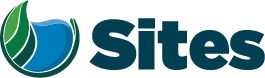 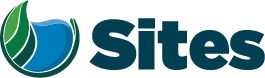 Our Core Values – Safety, Trust and Integrity, Respect for Local Communities, Environmental Stewardship, Shared Responsibility and Shared Benefits, Accountability and Transparency, Proactive Innovation, Diversity and Inclusivity
Our Commitment – To live up to these values in everything we doOur Core Values – Safety, Trust and Integrity, Respect for Local Communities, Environmental Stewardship, Shared Responsibility and Shared Benefits, Accountability and Transparency, Proactive Innovation, Diversity and Inclusivity
Our Commitment – To live up to these values in everything we doOur Core Values – Safety, Trust and Integrity, Respect for Local Communities, Environmental Stewardship, Shared Responsibility and Shared Benefits, Accountability and Transparency, Proactive Innovation, Diversity and Inclusivity
Our Commitment – To live up to these values in everything we doOur Core Values – Safety, Trust and Integrity, Respect for Local Communities, Environmental Stewardship, Shared Responsibility and Shared Benefits, Accountability and Transparency, Proactive Innovation, Diversity and Inclusivity
Our Commitment – To live up to these values in everything we doOur Core Values – Safety, Trust and Integrity, Respect for Local Communities, Environmental Stewardship, Shared Responsibility and Shared Benefits, Accountability and Transparency, Proactive Innovation, Diversity and Inclusivity
Our Commitment – To live up to these values in everything we doOur Core Values – Safety, Trust and Integrity, Respect for Local Communities, Environmental Stewardship, Shared Responsibility and Shared Benefits, Accountability and Transparency, Proactive Innovation, Diversity and Inclusivity
Our Commitment – To live up to these values in everything we doOur Core Values – Safety, Trust and Integrity, Respect for Local Communities, Environmental Stewardship, Shared Responsibility and Shared Benefits, Accountability and Transparency, Proactive Innovation, Diversity and Inclusivity
Our Commitment – To live up to these values in everything we doOur Core Values – Safety, Trust and Integrity, Respect for Local Communities, Environmental Stewardship, Shared Responsibility and Shared Benefits, Accountability and Transparency, Proactive Innovation, Diversity and Inclusivity
Our Commitment – To live up to these values in everything we doMeeting Information:Meeting Information:Meeting Information:Meeting Information:Meeting Information:Meeting Information:Meeting Information:Meeting Information:Date:Location:Location:WebexWebexWebexStart Time:2:30 2:30 Finish Time:Finish Time:3:30 3:30 3:30 Purpose:RDEIR/SDEIS Status and NEPA CoordinationRDEIR/SDEIS Status and NEPA CoordinationRDEIR/SDEIS Status and NEPA CoordinationRDEIR/SDEIS Status and NEPA CoordinationRDEIR/SDEIS Status and NEPA CoordinationRDEIR/SDEIS Status and NEPA CoordinationRDEIR/SDEIS Status and NEPA CoordinationMeeting Participants:Meeting Participants:Meeting Participants:Meeting Participants:Meeting Participants:Meeting Participants:Meeting Participants:Meeting Participants:Ryan Davis, ReclamationMelissa Dekar, ReclamationRyan Davis, ReclamationMelissa Dekar, ReclamationMonique Briard, ICFNicole Williams, ICF Monique Briard, ICFNicole Williams, ICF Linda Fisher, Sites Integration Erin Heydinger, Sites IntegrationLaurie Warner Herson, Sites IntegrationLinda Fisher, Sites Integration Erin Heydinger, Sites IntegrationLaurie Warner Herson, Sites IntegrationLinda Fisher, Sites Integration Erin Heydinger, Sites IntegrationLaurie Warner Herson, Sites IntegrationLinda Fisher, Sites Integration Erin Heydinger, Sites IntegrationLaurie Warner Herson, Sites IntegrationAgenda:Agenda:Agenda:Agenda:Agenda:Agenda:Agenda:Agenda:Discussion TopicDiscussion TopicDiscussion TopicDiscussion TopicDiscussion TopicDiscussion TopicTopic LeaderTime AllottedRoll CallRoll CallRoll CallRoll CallRoll CallRoll CallLaurie2 minsChapter 2Status and Follow Up MeetingAppendicesChapter 2Status and Follow Up MeetingAppendicesChapter 2Status and Follow Up MeetingAppendicesChapter 2Status and Follow Up MeetingAppendicesChapter 2Status and Follow Up MeetingAppendicesChapter 2Status and Follow Up MeetingAppendicesLaurie10 minsRevised Chapters 1, 3 and 4Revised Chapters 1, 3 and 4Revised Chapters 1, 3 and 4Revised Chapters 1, 3 and 4Revised Chapters 1, 3 and 4Revised Chapters 1, 3 and 4Laurie5 minsChapter 30 ApproachChapter 30 ApproachChapter 30 ApproachChapter 30 ApproachChapter 30 ApproachChapter 30 ApproachNicole10 minsChapter 15 - Farmland Protection Policy ActChapter 15 - Farmland Protection Policy ActChapter 15 - Farmland Protection Policy ActChapter 15 - Farmland Protection Policy ActChapter 15 - Farmland Protection Policy ActChapter 15 - Farmland Protection Policy ActRyan10 minsModeling AppendicesStatusSchedule for Cooperating Agency ReviewModeling AppendicesStatusSchedule for Cooperating Agency ReviewModeling AppendicesStatusSchedule for Cooperating Agency ReviewModeling AppendicesStatusSchedule for Cooperating Agency ReviewModeling AppendicesStatusSchedule for Cooperating Agency ReviewModeling AppendicesStatusSchedule for Cooperating Agency ReviewErin/Melissa10 minsRDEIR/SDEIS Revised SchedulePublic Release – August 2021Admin Draft and other Interim DeliverablesRDEIR/SDEIS Revised SchedulePublic Release – August 2021Admin Draft and other Interim DeliverablesRDEIR/SDEIS Revised SchedulePublic Release – August 2021Admin Draft and other Interim DeliverablesRDEIR/SDEIS Revised SchedulePublic Release – August 2021Admin Draft and other Interim DeliverablesRDEIR/SDEIS Revised SchedulePublic Release – August 2021Admin Draft and other Interim DeliverablesRDEIR/SDEIS Revised SchedulePublic Release – August 2021Admin Draft and other Interim DeliverablesLinda/Monique10 minsAction Items Action Items Action Items Action Items Action Items Action Items Team3 mins